Publicado en 28001 el 23/10/2012 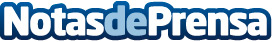 Nuevo look digital y nuevos servicios a la carta en el segundo aniversario de Anvaya DigitalAnvaya Digital la consultora especializada en estrategias digitales de posicionamiento online de empresas, marcas, productos y servicios, estrena su nueva web corporativa bilingüe junto con una novedosa línea de servicios a la carta justo cuando está cumpliendo dos años de vida.Datos de contacto:Roxana NiculaSocia Directora911332872Nota de prensa publicada en: https://www.notasdeprensa.es/nuevo-look-digital-y-nuevos-servicios-a-la-carta-en-el-segundo-aniversario-de-anvaya-digital Categorias: Comunicación Marketing http://www.notasdeprensa.es